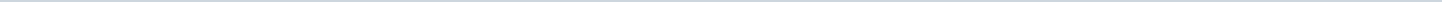 Index (1 onderwerp)1 157-2022 RIB Actualiseren erfgoedregister157-2022 RIB Actualiseren erfgoedregisterMetadataDocumenten (4)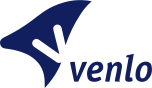 Gemeente VenloAangemaakt op:Gemeente Venlo29-03-2024 01:33RaadsinformatiebrievenPeriode: 2024Laatst gewijzigd30-11-2022 14:12ZichtbaarheidOpenbaarStatus-#Naam van documentPub. datumInfo1.157-2022 RIB Actualiseren erfgoedregister30-11-2022PDF,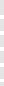 676,91 KB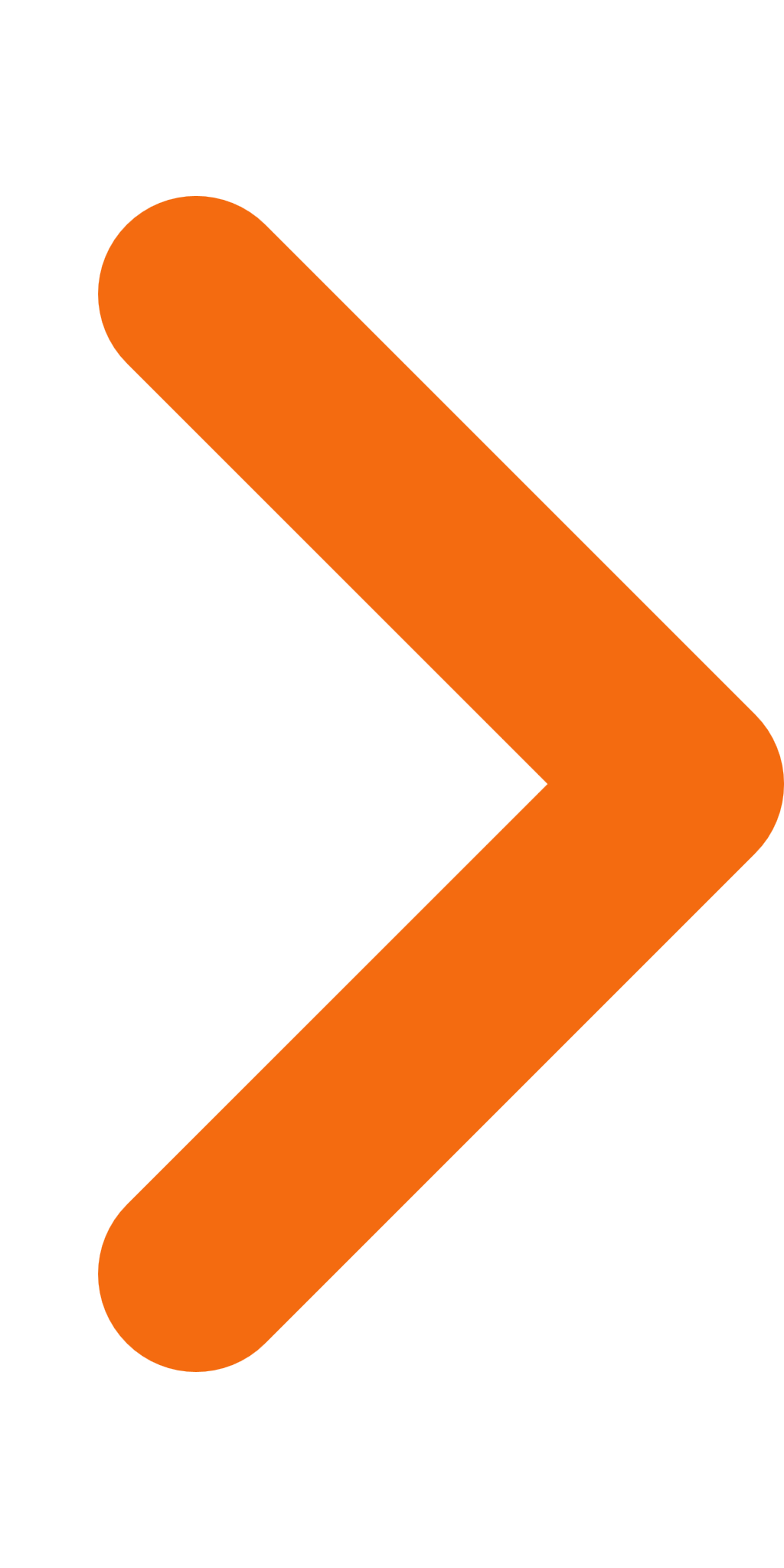 2.157-2022 RIB bijl1 Overzicht aan te wijzen erfgoed-objecten30-11-2022PDF,33,73 KB3.157-2022 RIB bijl2 Infobrochure30-11-2022PDF,11,49 MB4.157-2022 RIB bijl3 Uitgave wonen en werken in erfgoud30-11-2022PDF,2,84 MB